ХМЕЛЬНИЦЬКА МІСЬКА РАДАВИКОНАВЧИЙ КОМІТЕТ РIШЕННЯвід ____________________№ _______ Про   створення     комісії    з   питань безоплатної   передачі  в   комунальну  власність     територіальної    громади міста   Хмельницького дитячого садка на     90    місць,        розташованого за адресою:    Хмельницька         область,                                     м. Хмельницький, провулок Козацький, будинок 47/2          На виконання  рішення  двадцять  дев’ятої  сесії Хмельницької міської ради від 13.02.2019 № 99 «Про надання згоди на безоплатну передачу з державної в комунальну власність територіальної громади міста Хмельницького  дитячого    садка     за     адресою: м. Хмельницький, провулок  Козачий, 47/2,  який  перебуває  на балансі акціонерного товариства «Хмельницькобленерго», рішення  тридцять другої  сесії Хмельницької міської ради від 26.06.2019 № 12 «Про внесення змін до рішення двадцять дев’ятої сесії  міської ради від 13.02.2019 № 99», рішення  тридцять четвертої  сесії Хмельницької міської ради від 09.10.2019 № 92 «Про внесення змін до рішення двадцять дев’ятої сесії  міської ради від 13.02.2019 № 99», керуючись Законом України «Про місцеве самоврядування в Україні», Законом України «Про передачу об’єктів права державної та комунальної власності»,    наказом   Міністерства   енергетики та захисту довкілля України від 21.01.2020  № 27   «Про безоплатну   передачу  державного  майна  з  балансу АТ  «Хмельницькобленерго»   у    комунальну власність  територіальної    громади м. Хмельницького», рішенням сорок другої сесії Хмельницької міської ради від 17.09.2014 № 17 «Про затвердження Порядку подання та розгляду пропозицій щодо передачі об’єктів в комунальну власність міста та утворення і роботи комісії з питань передачі об’єктів в комунальну власність міста», виконавчий комітет міської радиВИРІШИВ:1. Створити комісію з питань безоплатної передачі в комунальну власність територіальної громади міста Хмельницького дитячого  садка на 90 місць, розташованого за адресою: Хмельницька область, м. Хмельницький, провулок Козацький, будинок 47/2, у складі згідно з додатком.          2. Контроль  за   виконанням   рішення   покласти   на   заступника   міського   голови  Г. Мельник та Департамент освіти та науки Хмельницької міської ради. Міський голова                                                                                                           О. СИМЧИШИНДодаток до рішеннявиконавчого комітету 27.02.2020 № 180Складкомісії з  питань безоплатної передачі в комунальну власність територіальної громади міста Хмельницького дитячого  садка на 90 місць, розташованого за адресою: Хмельницька область, м. Хмельницький, провулок Козацький, будинок 47/2Керуючий справами виконавчого комітету    							Ю. САБІЙВ.о. директора Департаменту                         				С. ГУБАЙГолова комісії:Мельник Галина Леонтіївна заступник міського голови.Заступник голови комісії:Губай Світлана Василівна в.о. директора Департаменту освіти та науки Хмельницькоїміської ради.Члени комісії: Балабуст Надія Юріївна         Гаврилюк ВіталійВолодимировичГоловко Людмила Леонтіївна  Дарун Люба Ігорівназаступник директора Департаменту освіти та науки з економічних питань;заступник директора з управління персоналом АТ «Хмельницькобленерго»;голова постійної комісії  з питань охорони здоров’я, соціальної політики, гуманітарних питань та розвитку громадянського суспільства, свободи слова та інформації;головний бухгалтер  АТ «Хмельницькобленерго»;Ковтун ДенисЛеонідовичначальник бюджетного відділу фінансового управління Хмельницької міської ради;Кшемінська ВалентинаСтепанівназаступник начальника управління-начальник відділу приватизації комунального майна управління  комунального майна Хмельницької міської ради;Римар ЮліяСтаніславівнаголовний юрисконсульт Департаменту освіти та науки Хмельницької міської ради.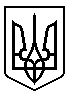 